MondayTuesdayWednesdayThursdayFriday3.  National Autism Awareness Day Come dressed in blue. 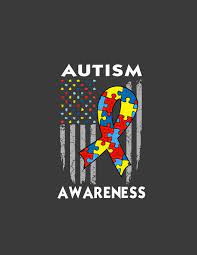 5.  Today we will be going on an Easter egg hunt around the garden. 6.  It’s our Easter bonnet competition!  Please bring in your bonnets that you have made at home.7.  Good Friday.  Nursery is closed today.10.  Easter Monday.  Nursery is closed today.11.  Please bring in a picture of what you have done over the Easter break.12.  Don’t forget your Gem award.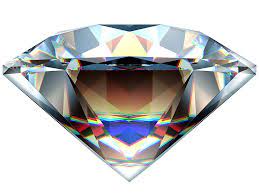 14.  Today we will be baking a cake. We will go to the local shop to collect what we need.17.  Today we will be giving out our monthly homework. Please speak to staff for information. 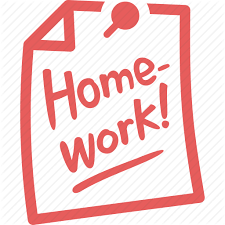 19.  See poster for details.  Please come to Nursery dressed in bright colours.20.  Today we will be making EID cards and crafts.21.  Happy Eid.  Please come to nursery dressed in red. 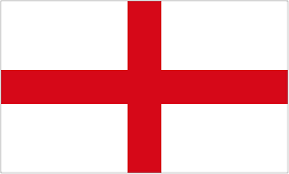 25.  Penguin Day.   Let’s create cold treats and explore ice. 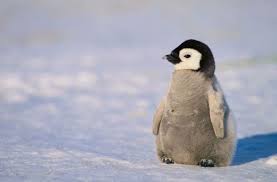 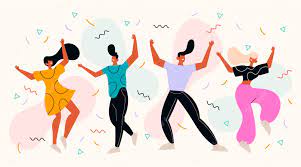 28.  International Dance Day.  Let’s learn how to dance in different ways.